МДОУ «Детский сад № 30 «Насто»ПОЛОВОЕ ВОСПИТАНИЕ:КАКОБЪЯСНИТЬ РЕБЕНКУ?СОВЕТЫ ПСИХОЛОГА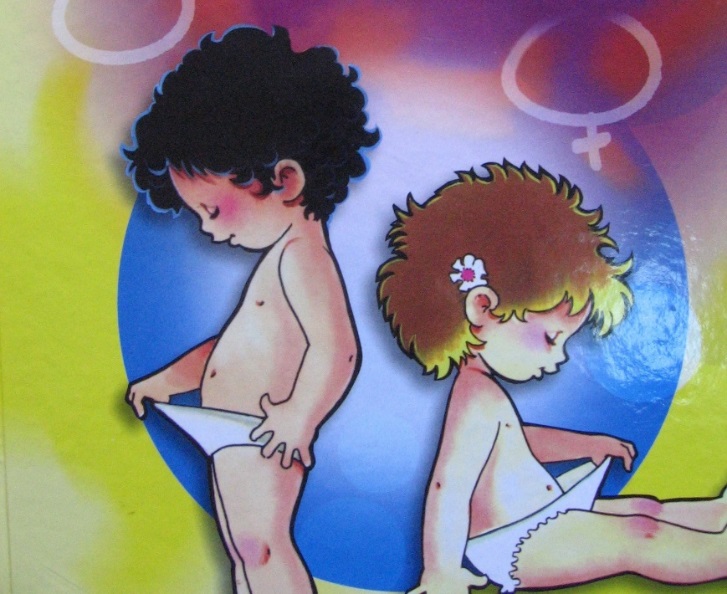 Рано или поздно все дети задают родителям каверзные вопросы: «Почему у мальчиков это место не такое, как у девочек?», «Почему на пляже взрослые в трусах и купальниках, а некоторые маленькие дети без всего?», «Откуда берутся дети»? «Как ребенок попадает в живот своей мамы?», «А как ребенок выходит из живота своей мамы?», «А нужен ли папа, чтобы родился ребенок?», «Когда я вырасту я смогу жениться на маме?» и др.Как правило, эти вопросы застают взрослых врасплох.Как нужно вести себя в этой ситуации? Как правильно донести до ребенка информацию по деликатным вопросам? Какой объёминформации будет достаточен для ребёнка?Половое воспитание начинается с самого рождения ребенка, а не в период полового созревания. Поэтому очень важно, чтобы у ребенка уже в дошкольном детстве были сформированы правильные представления об окружающем мире. Между ребенком и родителями должны быть доверительные отношения, чтобы малыш мог спокойно, не боясь и не стесняясь, задавать интересующие вопросы. Он должен быть уверен, что взрослые его выслушают и не накажут за это. В 2-3 года у детей проявляется интерес к своему телу, к внешним половым органам.К 3-4 годам ребенок усваивает свою половую принадлежность, знает, кто он: мальчик или девочка. Но не знает, каким содержанием должны быть наполнены понятия «мальчик» и «девочка», появляются вопросы о признаках отличия девочек и мальчиков.К 4 годам ребёнку уже становится интересно, откуда появляются дети.В 5 лет любопытство добирается до вопросов, как детки забираются в животик, как там растут и как оттуда выходят. После этого обычно появляется интерес к участию папы в этом, а также к вопросу «могут ли детки быть у деток» и т.п. Как правильно вести себя взрослымВо-первых, реакция взрослых на интерес ребенка к интимной сфере человеческой жизни должна быть естественной, как будто вам ребенок задает вопрос: «Почему летают птицы?», «Зачем кошке хвост?» и т. д. Не воспринимайте подобный интерес как «нездоровое» влечение, а поймите, что это часть обычного развития ребёнка.Ответ нужно дать тут же, не откладывая его на потом. Ответы не должны превращаться в лекции. Ясный вопрос – короткий и четкий ответ. Ответ должен быть понятен ребенку, соответствовать его возрасту.Важно при этом подобрать правильные слова и не залезать на ту территорию, о которой малышу знать ещё действительно рано,ему достаточно узнать об этом лишь поверхностно, без лишних подробностей. Отвечайте с уверенностью и спокойствием в голосе. Во-вторых, ребенок должен почувствовать, что вы доброжелательно относитесь к его вопросам. Нельзя кричать, стыдить, смеяться.В-третьих, если ребенок задал вопрос, то не уходите от ответа, иначе он будет искать информацию у недостоверных источников – своих сверстников, что может негативно повлиять на развитие половых установок.В-четвертых,не надо без интереса ребёнка сажать его перед собой и просто «вливать» ему информацию или возводить эту тему в ряд «центровых».В-пятых, не стоит придумывать сказки «о капусте», чтобы ребёнок не почувствовал себя обманутым через некоторое время.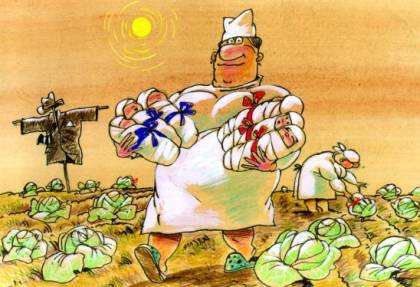 В-шестых, не следует воспринимать сексуальное воспитание исключительно в ракурсе секса, важно дать понятие о половой культуре, любви, взаимной нежности и ласке (её можно демонстрировать обниманием, поцелуями при ребёнке с самых пелёнок). Не стоит избегать проявления нежности к ребёнку в виде ласк, поцелуев, тисканья якобы во избежание «распущенности и чрезмерного влечения к ласкам» - это может привести к лишению в них чувственности и однобокому восприятию секса в будущем.В-седьмых, большой подмогой для Вас могут стать книги. Книги следует использовать сугубо детские, которые помогут избежать лишнего заглядывания наперёд, а не анатомические атласы или взрослые журналы. В них обычно есть странички, на которых доступным языком и в популярной форме объясняется разница между полами.Но при этом помните, что, показав ребенку такую книгу, вам придется многое прокомментировать и объяснить. Полистайте с детьми умные книжки:ЯнушКатерина, ЛиндманМерви«Как я появился на свет». Издательство «Открытый мир», 2008. Дорис Рюбель «Откуда берутся дети?». Издательство «Миллион меню, Mainstream», 2015.Георгий Юдин «Главное чудо света». Издательство «Педагогика-Пресс», 1992.В-восьмых, внимательно следите за информационным потоком – телевизор, компьютер, интернет. К сожалению, большая его часть направлена на неправильное половое воспитание и восприятие сексуальных отношений между мужчиной и женщиной.Итак, отвечаем на детские вопросы по-взрослому, а именно:Честно.Согласно возрасту.Обыденно и спокойно.Достоверно. Материал подготовлен педагогом-психологомАнухиной Н.С. с использованием источников:http://maminovse.ruhttp://maminovse.ruhttp://www.maam.ru/http://www.medkrug.ruhttp://www.rebyonok.com.ua